Základní škola a Mateřská škola Vitice,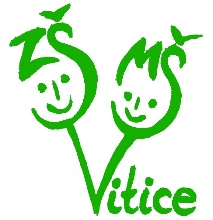 okres Kolín, příspěvková organizaceVitice 15281 06Žádost o přijetí dítěte k základnímu vzděláváníPodle ustanovení § 36, odstavce  5 zákona č. 561/2004 Sb., o předškolním, základním, středním, vyšším odborném a jiném vzdělávání (školský zákon)Žádám o zápis a přijetí dítěte k povinné školní docházce na Základní škole a Mateřské škole Vitice, okr. Kolín, p. o., Vitice 15, 281 06 ve školním roce 2024/2025jméno a příjmení dítěte ________________________________________________________datum a místo narození ________________________________________________________     místo trvalého pobytu _________________________________________________________Byl jsem poučen o možnosti odkladu školní docházky. Zákonní zástupci dítěte (žáka) se dohodli, že záležitosti spojené s přijetím k základnímu vzdělávání bude vyřizovat zákonný zástupce (jméno a příjmení, trvalý pobyt, kontakt):__________________________________________________________________________Dávám svůj souhlas základní škole k tomu, aby pro účely přijímacího řízení zpracovávala a evidovala osobní údaje a osobní citlivé údaje mého dítěte ve smyslu všech ustanovení zákona č. 101/2000 Sb., o ochraně osobních údajů v platném znění a Evropského nařízení ke GDPR. Svůj souhlas poskytuji pro účely vedení povinné dokumentace školy podle zákona č. 561/2004 Sb., školského zákona v platném znění, vedení nezbytné zdravotní dokumentace a psychologických vyšetření, Souhlas poskytuji na celé období školní docházky mého dítěte na této škole a na zákonem stanovenou dobu, po kterou se tato dokumentace na škole povinně archivuje.  Byl jsem poučen o právech podle zákona č. 101/2000 Sb. a Evropského nařízení ke GDPR.Ve Viticích dne _________________       Podpis____________________________